応募用紙〔間伐材マークの愛称〕※賞品・プレゼント送付のため、住所はお間違いのないようご記入願います。※応募に伴う個人情報については、本募集に関する目的以外には使用しません。※愛称公開に際し、採用者の氏名、住所（都道府県）、年齢、性別を公開いたします。【応募先】間伐材マーク事務局〒101－0047　東京都千代田区内神田1－1－12〔全国森林組合連合会内〕TEL：03－3294－9715　FAX：03－3293－4726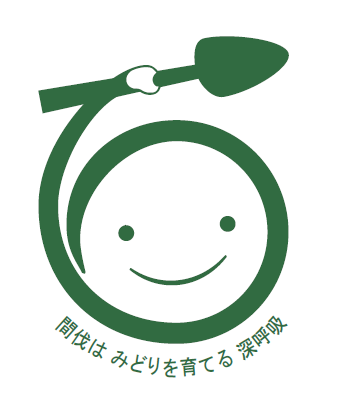 Email：hanbai02@zenmori.orgご氏名ご住所〒※採用時の賞品発送に使用します。〒※採用時の賞品発送に使用します。電話番号　※商品発送の他、応募内容確認のため事務局から連絡することがございます。※商品発送の他、応募内容確認のため事務局から連絡することがございます。年齢（該当箇所に✔を記入）10代未満　10代　　　20代　　　30代　40代　　　50代　　　60代以上　※□をクリックすると✔が入力されます。10代未満　10代　　　20代　　　30代　40代　　　50代　　　60代以上　※□をクリックすると✔が入力されます。性別（該当箇所に✔を記入）　　　　　男性　　　　　：　　　女性※□をクリックすると✔が入力されます。　　　　　男性　　　　　：　　　女性※□をクリックすると✔が入力されます。間伐材マークの愛称（一人3点まで）間伐材マークの愛称（一人3点まで）間伐材マークの愛称（一人3点まで）愛称の説明（愛称の説明や名付けた理由をお教えください。）愛称の説明（愛称の説明や名付けた理由をお教えください。）愛称の説明（愛称の説明や名付けた理由をお教えください。）